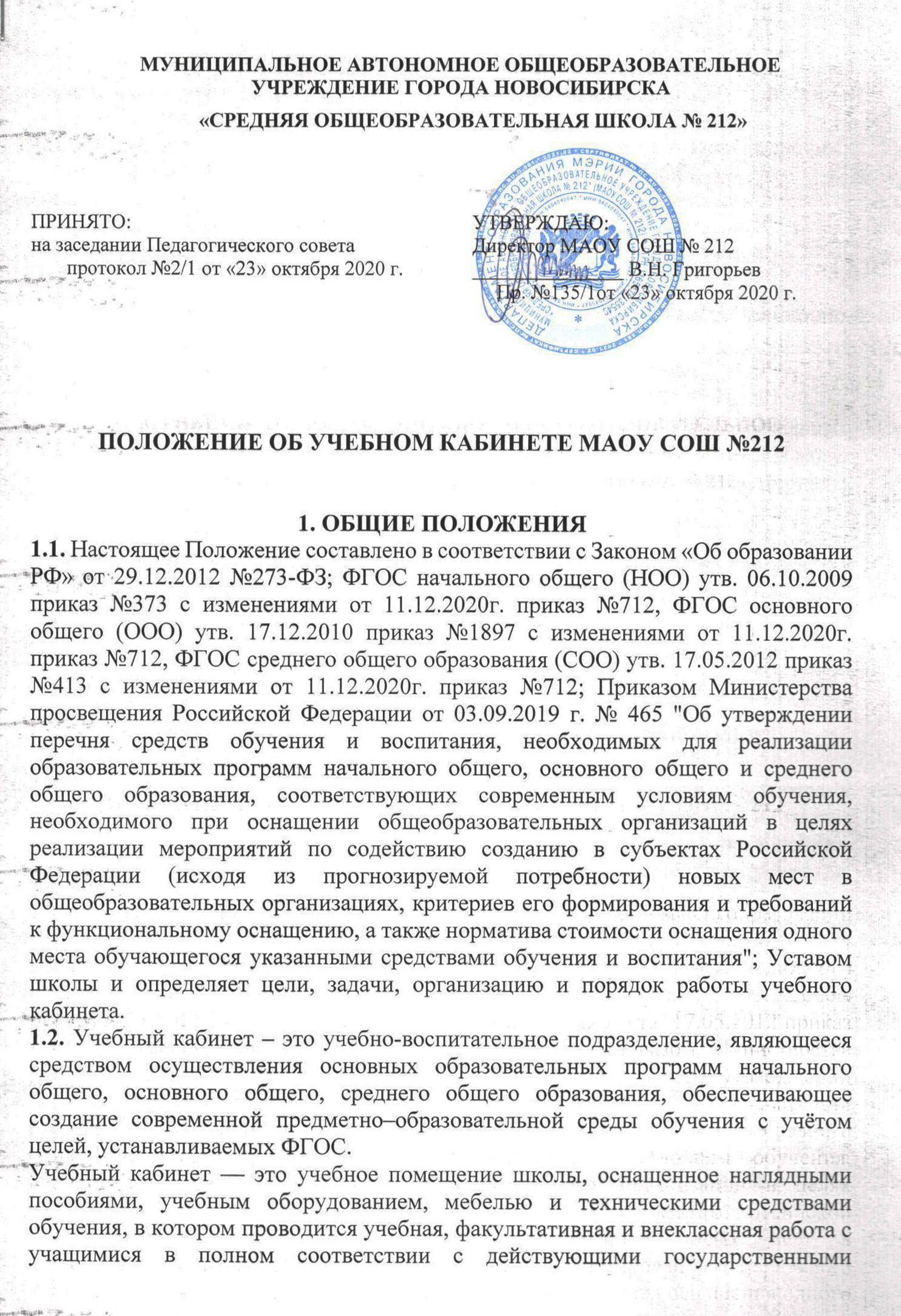 образовательными стандартами, учебными планами и программами, а также методическая работа по предмету с целью повышения эффективности и результативности образовательного процесса. 1.3. Оснащение кабинета должно способствовать решению задач основных образовательных программ, обеспечивающих реализацию ФГОС. Оснащение учебного кабинета включает в себя: книгопечатную продукцию; печатные пособия; экранно-звуковые пособия; технические средства обучения (средства информационно-коммуникационных технологий); учебно-практическое и учебно-лабораторное оборудование; натуральные объекты; допускается использование объектов, изготовленных самостоятельным способом учителем, учащимися и их родителями. К таким объектам могут быть отнесены иллюстративные материалы, видеоматериалы, фотоальбомы, макеты и т.п. 1.4. Занятия в кабинете должны способствовать: переходу от репродуктивных форм учебной деятельности к самостоятельным, поисково-исследовательским видам работ; формированию умений работать с различными видами информации и её источниками; формированию коммуникативной культуры учащихся; формированию системы универсальных учебных действий; развитию способностей к самоконтролю, самооценке, самоанализу; воспитанию высокоорганизованной личности. 1.5. Обучающиеся на уровне начального общего образования обучаются в закрепленных за каждым классом учебных помещениях, обучающиеся на уровне основного общего и среднего общего образования – в помещениях, обеспечивающих организацию труда по одному или циклу учебных предметов, входящих в учебный план школы. 1.6. Занятия в учебном кабинете проводятся в соответствии с действующим расписанием занятий и внеурочной деятельностью. 1.7. Правила пользования учебным кабинетом: кабинет должен быть открыт за 15 минут до начала занятий;обучающиеся должны находиться в кабинете только в присутствии учителя;кабинет должен проветриваться каждую перемену;по окончании занятий в кабинете организуется влажная уборка. 1.8. Учебные кабинеты функционируют с учетом специфики общеобразовательного учреждения в целях создания оптимальных условий для выполнения современных требований к организации образовательной деятельности. 1.9. Оборудование учебного кабинета должно позволять вести безопасное и эффективное преподавание предмета при всем разнообразии методических приемов и педагогических интересов учителей. 2. ОСНОВНЫЕ ТРЕБОВАНИЯ К УЧЕБНОМУ КАБИНЕТУ2.1. Наличие в кабинете нормативных документов, регламентирующих деятельность по реализации основной образовательной программы общего образования: ФГОС по предметам учебного плана; учебные программы по предметам; планируемые результаты обучения по предметам; расписание учебных занятий, расписание работы факультативов, расписание занятий по программе дополнительного образования, индивидуальным занятиям с отстающими, с одаренными обучающимися, консультации и др.; комплекс материалов для диагностики качества обучения по предметам; материалы (базы данных), текущей, промежуточной, итоговой аттестации учащихся по классам, образцы контрольно-измерительных материалов (КИМ), в том числе в электронном виде.2.2. Укомплектованность кабинета учебно-методическими материалами (учебно-методическим инструментарием): перечни цифровых образовательных ресурсов по предметам; перечни аудиозаписей, видеофильмов по содержанию предметов. перечни развивающих, обучающих, контролирующих игр. 2.3. Укомплектованность кабинета техническими средствами: компьютер с программным обеспечением, подключением к сети Интернет, находящийся в локальной управленческой сети. принтер (сканер), документ-камера. 2.4. Соблюдение эстетических требований к оформлению кабинета: наличие постоянных и сменных учебно-информационных стендов. Стендовый материал учебного кабинета может содержать: рекомендации для обучающихся по проектированию их учебной деятельности (подготовка к тестированию, экзаменам, практикумам и др.); правила техники безопасности работы и поведения в кабинете; материалы, используемые в образовательной деятельности. 2.5. Соблюдение правил техники безопасности (журнал о проведении инструктажа по ТБ), пожаробезопасности, санитарно-гигиенических норм в учебном кабинете (средства пожаротушения, аптечка). 3. ТРЕБОВАНИЯ К ДОКУМЕНТАЦИИ КАБИНЕТА3.1. Паспорт учебного кабинета. 3.2. Акт готовности кабинета к учебному году. 3.3. Правила техники безопасности работы в учебном кабинете. 3.4. Инструкции по охране труда. 3.5. Журнал инструктажа. 3.6. График работы кабинета. 3.7. Должностная инструкция заведующего учебным кабинетом. 3.8. График проведения контрольных, лабораторных и практических работ. 4. ОСНАЩЕНИЕ УЧЕБНОГО КАБИНЕТАВ соответствии с требованиями кабинет должен быть оснащен: рабочим местом преподавателя и обучающихся; мебелью, соответствующей требованиям СТБ; классной доской, указкой и приспособлением для размещения таблиц, карт и схем; аудиовизуальными средствами обучения; приборами и оборудованием для выполнения лабораторных и практических работ; предметными стендами.5. ОРГАНИЗАЦИЯ ДЕЯТЕЛЬНОСТИ ЗАВЕДУЮЩЕГО УЧЕБНЫМ КАБИНЕТОМ5.1. Заведующий учебным кабинетом назначается приказом директора школы. 5.2. Заведующий учебным кабинетом обязан: анализировать состояние учебно-материального оснащения кабинета не реже чем раз в год; планировать и организовывать систему мер, направленных на обеспечение кабинета необходимым оборудованием согласно учебным программам и установленным нормативам; составлять план развития и работы кабинета на текущий учебный год и следить за его выполнением; содержать кабинет в соответствии с санитарно-гигиеническими требованиями, предъявляемыми к предметному кабинету; принимать меры по обеспечению кабинета материалами и необходимой учебно-методической документацией, инструкциями и т. д.; вести учет имеющегося оборудования в кабинете; обеспечивать сохранность имущества кабинета и надлежащий уход за ним; обеспечивать соблюдение правил охраны труда и техники безопасности, правил поведения учащихся и преподавателей в кабинете, проводить и учитывать соответствующие инструктажи с учащимися с последующими отметками в журнале; организовывать работу по предмету (консультации, дополнительные занятия и др.), отражать ее в расписании работы кабинета; способствовать созданию банка творческих работ учащихся в учебном кабинете. 5.3. Заведующий учебным кабинетом имеет право: ставить перед администрацией вопросы по совершенствованию оборудования кабинета; ходатайствовать о поощрении или наказании отдельных учащихся, работающих в данном учебном кабинете. 5.4. Заведующий кабинетом в своей деятельности руководствуется: Законом "Об образовании в РФ" от 29.12.2012 № 273-ФЗ; требованиями ФГОС второго поколения; правилами внутреннего распорядка; настоящим Положением. 5.5. Администрация проводит смотр кабинетов 1 раз в год. По результатам смотра издается приказ директора об оплате за заведование кабинетом. Смотр осуществляется согласно следующим критериям: Общее состояние кабинета: соблюдение санитарно-гигиенических норм: чистота кабинета, исправная мебель, озеленение, наличие системы проветривания; соблюдение техники безопасности, наличие инструкций в журнале по технике безопасности; наличие правил поведения в кабинете. Лаборатория учителя: демонстрационный отдел (таблицы, карты, наглядные пособия, раздаточный материал, его систематизация); классная доска (приспособления для демонстрации таблиц, карт, место для мела и тряпки); технические средства обучения. Оформление кабинета: постоянные экспозиции по профилю кабинета; временные экспозиции; расписание работы кабинета. Методический отдел: перспективный план развития кабинета; план развития и работы кабинета на текущий учебный год; инвентарная книга кабинета; дидактический раздаточный материал; творческие работы учащихся; наличие методической литературы по предмету.  Приложение № 1 к Положению об учебном кабинете Содержание паспорта кабинета. 1. Общая характеристика кабинета (общая площадь, количество посадочных мест, наличие лаборантской комнаты, мебель, окраска стен, пола, мебели, освещение, озеленение, настенные стенды, план кабинета). 2. Цель и задачи работы кабинета на текущий год. 3. План работы кабинета на текущий учебный год. 4. Перспективный план развития кабинета. 5. График занятости кабинета (с учетом индивидуальных занятий, классных часов и т.д.). 6. Инвентарная ведомость на имущество (техника, оборудование (по видам), ЭОР, учебно-методическое обеспечение). График занятости кабинета № _______ на ____ полугодие _____________ учебного годаЗаведующий кабинетом________________________________________Инвентарная ведомость на имуществоТехнические средства учебного кабинета №_________________Зав.кабинетом___________________________План работы учебного кабинетана ____________________/_________________учебный годПерспективный план развития учебного кабинета (на 3 года)Приложение № 2 к Положению об учебном кабинете АКТготовности кабинета _________________________ к новому учебному году1. Документация 2. Учебно-методическое обеспечение кабинета 3. Оформление кабинета4. Соблюдение в кабинете санитарно-гигиенических норм5. Перечень электронных образовательных ресурсов. 6. Оборудование к лабораторным и демонстрационным работам Заведующий кабинетом __________________________/_____________________/ Оценка кабинета по итогам проверки готовности к новому учебному годуЧлены комиссии_________________________/_____________________                                  ________________________/______________________                                  ________________________/______________________                                  ________________________/______________________                                  ________________________/______________________муниципальное автономное общеобразовательное учреждение города Новосибирска «Средняя общеобразовательная школа № 212»УТВЕРЖДАЮ Директор МАОУ «СОШ №212» В.Н.Григорьев«___» ________ 20_____ ПАСПОРТ КАБИНЕТА _______________________                                                                                                (предмет) Кабинет № ______Заведующий кабинетом:урокпонедельниквторниксредачетвергпятницасуббота1 смена1 смена1 смена1 смена1 смена1 смена1 смена1234562 смена2 смена2 смена2 смена2 смена2 смена2 смена123456№Инвентарный номерНаименование имущества, технического средства обученияКол-воГод приобретения№Содержание работыДата проведения/срокОрганизационная работаОрганизационная работаОрганизационная работа12345678910Развитие материально-технической базы. Изготовление наглядных пособийРазвитие материально-технической базы. Изготовление наглядных пособийРазвитие материально-технической базы. Изготовление наглядных пособий12345678910Методическая и учебно-воспитательная работаМетодическая и учебно-воспитательная работаМетодическая и учебно-воспитательная работа12345678910Профилактические, ремонтные и хозяйственные работыПрофилактические, ремонтные и хозяйственные работыПрофилактические, ремонтные и хозяйственные работы12345678910№Планируемые мероприятияСрок выполненияОтветственный за выполнениеОтметка о выполненииНаименование2020-2021 2021-2022 2022-2023 2023-2024 Паспорт кабинетаСборник инструкций по охране труда Журнал инструктажа детей по правилам безопасности (для классных руководителей) Журнал повторного инструктажа на рабочем месте (для заведующих кафедрой) Краткая инструкция по эвакуации и занятости кабинета, с указанием фамилии ответственного за безопасность в кабинете (вывешивается у двери) Наименование2020-20212021-2022 2022-2023 2023-2024 Укомплектованность: - учебным оборудованием - учебно-методическим комплексом (методической литературой, книгами, для учителя, рабочими тетрадями) - средствами обучения (ТСО) Наличие комплекта: - дидактических материалов - типовых заданий - тестов - контрольных работ - раздаточных материалов - комплектов типовых - наличие ЭОР, их перечня - таблиц - учебников Наименование 2020-2021 2021-2022 2022-2023 2023-2024 Паспорт кабинетаСборник инструкций по охране труда Журнал инструктажа детей по правилам безопасности (для классных руководителей) Журнал повторного инструктажа на рабочем месте (для заведующих кафедрой) Краткая инструкция по эвакуации и занятости кабинета, с указанием фамилии ответственного за безопасность в кабинете (вывешивается у двери) Наименование 2020-2021 2021-2022 2022-2023 2023-2024 - освещенность - состояние мебели - состояние кабинета в целом (пол, стены, окна) Уч. год Уч. год Кабинет принят или не принят с рекомендациями Рекомендации Подпись председателя комиссии 2020-2021 2021-2022 2022-2023 2023-2024 